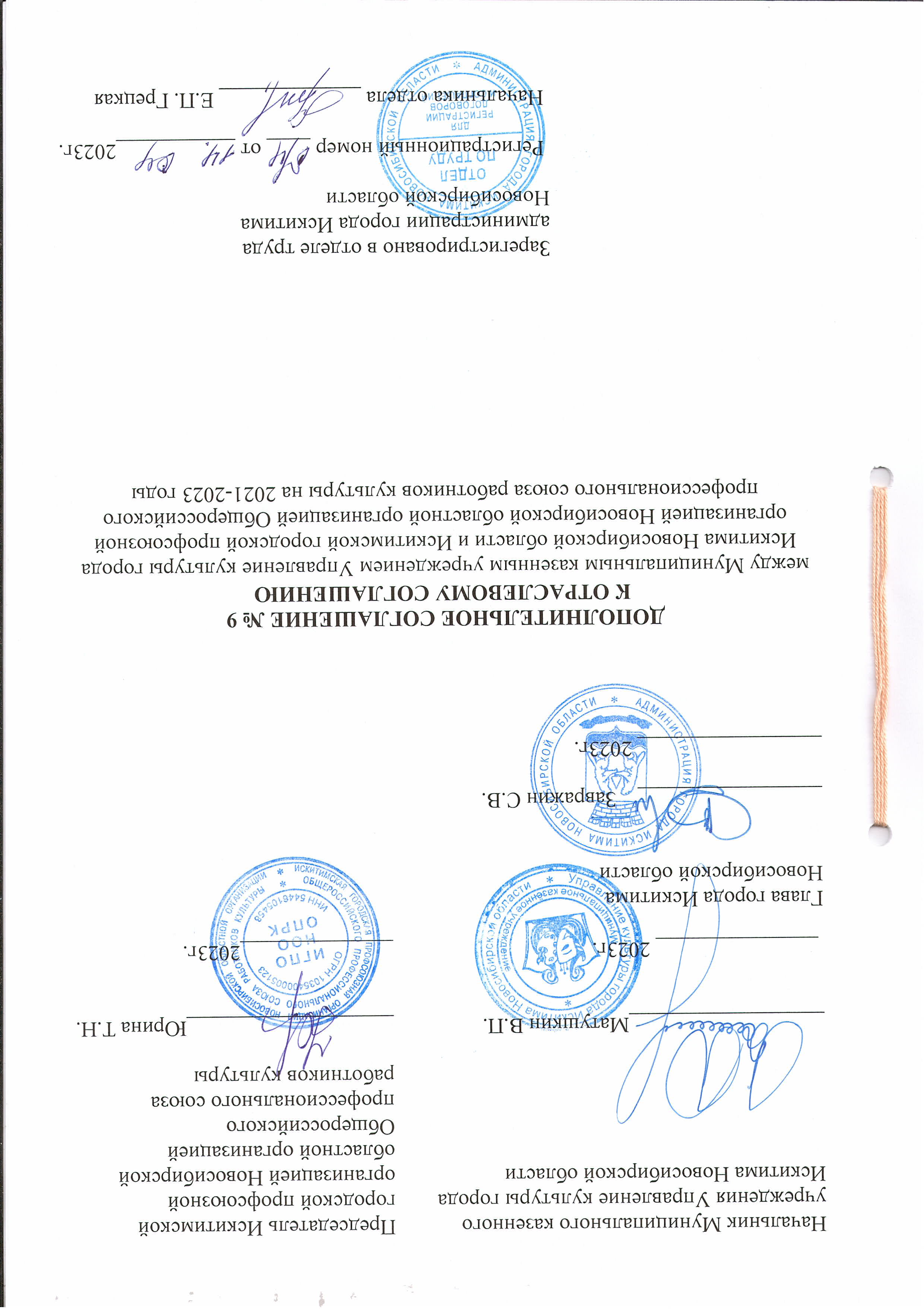 В соответствии с пунктом 1.8. Отраслевого соглашения между Муниципальным казенным учреждением Управление культуры города Искитима Новосибирской области и Искитимской городской  профсоюзной организацией Новосибирской областной организацией Общероссийского профессионального союза работников культуры на 2021-2023 годы стороны пришли к соглашению о внесении в Отраслевое тарифное соглашение между Муниципальным казенным учреждением Управление культуры города Искитима Новосибирской области и Искитимской городской  профсоюзной организацией Новосибирской областной организацией Общероссийского профессионального союза работников культуры 2021-2023 годы (далее – Отраслевое тарифное соглашение) следующих изменений:В приложение № 4 к Отраслевому тарифному соглашению между Муниципальным казенным учреждением Управление культуры города Искитима Новосибирской области и Искитимской городской общественной профсоюзной организацией Российского профессионального союза работников культуры на 2021-2023 годы «Качественные показатели деятельности, учитываемые при определении выплат стимулирующего характера для руководителей учреждений культуры и образования в сфере культуры города Искитима Новосибирской области» заменить качественные показатели для следующий учреждений: «Качественные показатели деятельности, учитываемые при определении выплат стимулирующего характера.Качественные показатели деятельности Учреждений, учитываемые при определении выплат стимулирующего характера руководителям УчрежденийДля руководителей учреждений культуры и образования в сфере культуры города Искитима Новосибирской области2. Настоящее дополнительное соглашение к отраслевому соглашению вступает в силу с 14.04.2023 года.3.  Все другие условия отраслевого соглашения считать неизменными и обязательными для исполнения сторонами.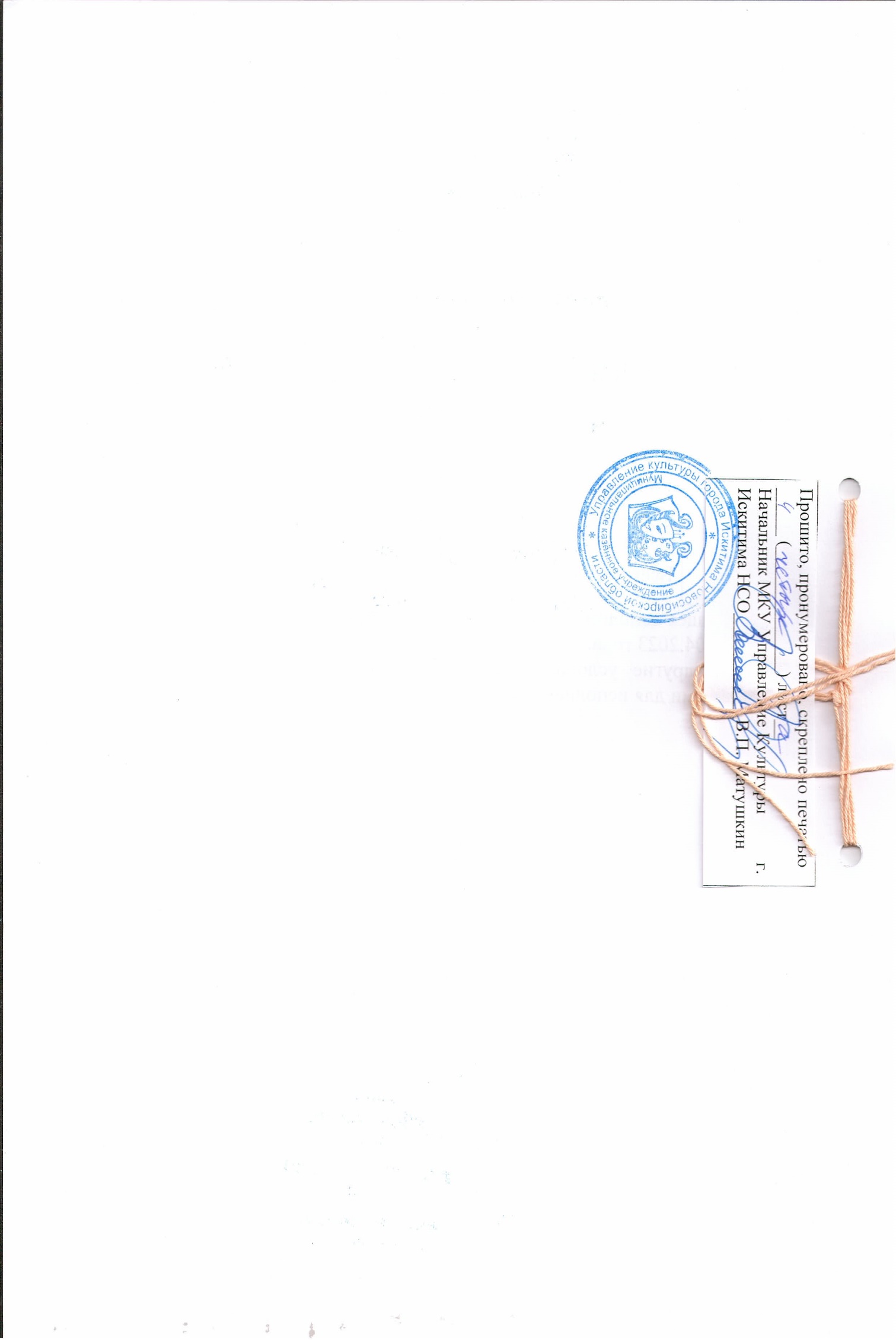 ТипучрежденияПеречень показателей и критерии оценки(значения показателей)Размер стимулирующих выплат, %Отчетный периодПарк1.Число проведенных культурно-досуговых мероприятийЕжемесячноПарк- 100% показателя, установленного в муниципальном задании50Парк- менее 100% 0Парк 2. Количество участников культурно - досуговых мероприятийЕжемесячноПарк- 100% показателя, установленного планом40Парк- менее 100% 0Парк  3. Количество посетителей досуговых объектовЕжемесячноПарк- 100% показателя, установленного планом30Парк- менее 100% 0Парк       4.Число досуговых объектов, находящихся в рабочем состоянииЕжемесячноПарк- 100% показателя, установленного планом22Парк- менее 100% 0Парк         5. Отсутствие документально установленных фактов нарушений финансовой и (или) хозяйственной деятельности Учреждения, просроченной дебиторской и (или) кредиторской задолженностиЕжемесячноПарк-да6Парк-нет0Парк       6. Обеспечение уровня средней заработной платы работников учреждения на уровне не ниже среднего в регионе в соответствии с Указом Президента Российской Федерации от 07.05.2012 № 597 «О мероприятиях по реализации государственной социальной политики»ЕжемесячноПарк  -да10Парк-нет0ПаркОбеспечение открытости и доступности информации об Учреждении и предоставлении услуг на официальном интернет-сайте www.bus.gov.ru в соответствии с действующим законодательством РФ, на сайте УчрежденияЕжемесячноПарк-да6Парк-нет0ПаркОтсутствие производственного травматизмаЕжемесячноПарк-да4Парк-нет0ПаркСоблюдение требований комплексной безопасности и антитеррористической защищенности УчрежденияЕжемесячноПарк-да4Парк-нет0Парк10. Укомплектованность учреждения работниками (обеспеченность кадрами)ЕжемесячноПарк-доля укомплектованности от 75% до 100% 4Парк-доля укомплектованности менее 75% 0Парк11. Соблюдение целевого соотношения фонда оплаты труда основного и вспомогательного персонала учрежденияЕжемесячноПарк-доля расходов на оплату труда основного персонала в фонде оплаты труда учреждения составляет не менее 60 процентов 10Парк-не соблюдается целевое соотношение фонда оплаты труда 0Парк12. Неисполнение в срок предписаний и замечаний по актам проверок контрольных и надзорных органов, указаний и поручений Главы городаЕжемесячноПаркОтсутствие нарушений 4ПаркНаличие нарушений 0Парк13.Результат независимой оценки качества условий оказания услуг учреждением ЕжемесячноПарк-интегральное значение по совокупности общих критериев в части показателей, характеризующих общие критерии оценки, -не менее 70 баллов6Парк-интегральное значение по совокупности общих критериев в части показателей, характеризующих общие критерии оценки, менее 70 баллов0Парк14. Выполнение плана по устранению недостатков, выявленных в ходе проведения независимой оценки качества условий оказания услуг учреждениемЕжемесячноПарк-100%4Парк-менее 100%0Парк15. Отсутствие нарушений исполнительной дисциплины (исполнения поставленных задач/поручений) начальника МКУ Управление культуры г. Искитима ЕжемесячноПаркОтсутствие нарушений 16ПаркНаличие нарушений 0ПаркВсего:не более 216